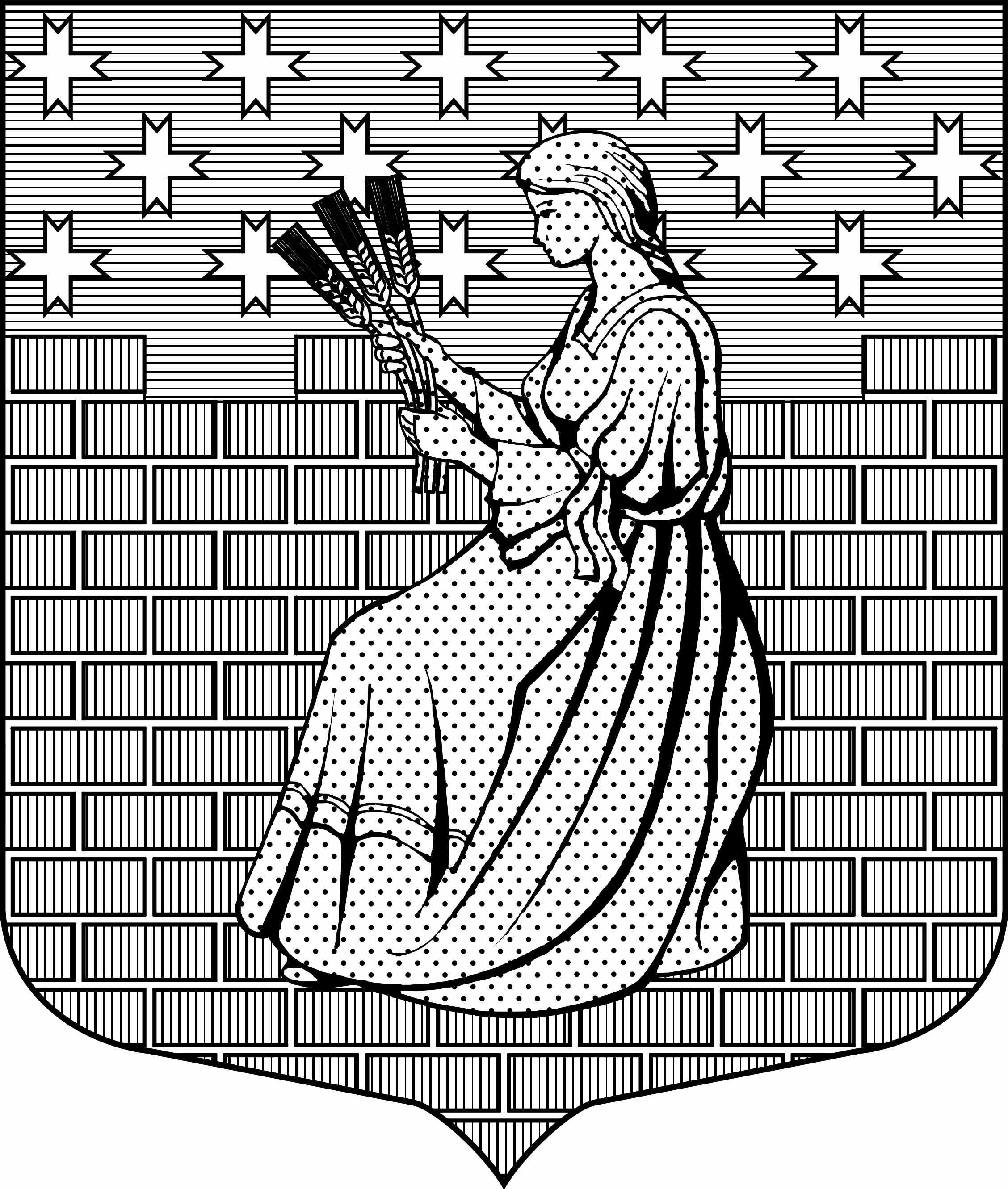 МУНИЦИПАЛЬНОЕ ОБРАЗОВАНИЕ“НОВОДЕВЯТКИНСКОЕ СЕЛЬСКОЕ ПОСЕЛЕНИЕ”ВСЕВОЛОЖСКОГО МУНИЦИПАЛЬНОГО РАЙОНАЛЕНИНГРАДСКОЙ ОБЛАСТИ_____________________________________________________________________________188661, РФ , Ленинградская обл., Всеволожский район, дер. Новое Девяткино дом 57 оф. 83  тел./факс (812) 595-74-44СОВЕТ ДЕПУТАТОВ РЕШЕНИЕ «14»  июля   2017г.                                                                                   №    37/01-07д.Новое Девяткино О внесении изменений в решение совета депутатов от 29.03.2016г. №  21/01-07»Об образовании единой комиссии по соблюдению требований к служебному поведению лиц, замещающих муниципальные должности( депутатов совета депутатов, Главы муниципального образования) ,муниципальных служащих  органов  местного самоуправленияМО «Новодевяткинское сельское поселение»,и урегулированию конфликта интересов в органах местного самоуправления муниципального образования « Новодевяткинское сельское поселение» Всеволожского муниципального района  Ленинградской области     В соответствии с Федеральным законом от 25 декабря 2008 года N 273-ФЗ "О противодействии коррупции", Федеральным законом от 03.2012г. № 230-ФЗ «О контроле за соответствием  расходов лиц, замещающих государственные должности , и иных лиц их доходам», Федеральным законом от 06.10.2003г. 131-ФЗ  « Об общих  принципах организации местного самоуправления в Российской Федерации»,   Указом  Президента Российской Федерации от 1 июля 2010 года N 821 "О комиссиях по соблюдению требований к служебному поведению федеральных государственных служащих и урегулированию конфликта интересов", Указом  Президента РФ от 22.12.2015 N 650 "О порядке сообщения лицами, замещающими отдельные государственные должности Российской Федерации, должности федеральной государственной службы, и иными лицами о возникновении личной заинтересованности при исполнении должностных обязанностей, которая приводит или может привести к конфликту интересов, и о внесении изменений в некоторые акты Президента Российской Федерации", постановлением Правительства Ленинградской области от 09.12.2010г. № 334 «О комиссиях  по соблюдению требований  к служебному поведению государственных гражданских служащих   Ленинградской области  и урегулированию конфликта  интересов  в органах  исполнительной  власти  Ленинградской области и аппаратах мировых  судей Ленинградской области», в целях  приведения ранее принятого решения совета депутатов  в соответствие с действующим законодательством совет депутатов  принял  РЕШЕНИЕ :  1.  Внести в Положение  о  единой  комиссии  по соблюдению требований к служебному поведению лиц, замещающих муниципальные должности (депутатов совета депутатов, Главы муниципального образования), муниципальных служащих  органов  местного самоуправления МО «Новодевяткинское сельское поселение», и урегулированию конфликта интересов в органах местного самоуправления муниципального образования « Новодевяткинское сельское поселение» Всеволожского муниципального района  Ленинградской области, утвержденное решением совета депутатов от  29.03.2016г. № 21/01-07   ( далее – Положение) следующие изменения:  -пункты 8.1 и 9.1. Положения изложить согласно приложению к настоящему решению. 2. Настоящее решение  опубликовать в газете "Вести"  и разместить на официальном сайте  МО «Новодевяткинское сельское поселение в сети Интернет. 3 . Контроль за исполнением настоящего постановления возложить на  заместителя председателя совета депутатов Соломатову Г.В. Глава муниципального образования                                                Д.А.Майоров Приложение № 1к решению совета депутатов  от «14»  июля  2017г. №  37/01-078. Основания для проведения заседания комиссии8.1. Основаниями для проведения заседания комиссии являются:а) представление  Главы муниципального образования, заместителя главы администрации  муниципального образования, ответственного за ведение кадровой работы в муниципальном образовании,  материалов проверки, свидетельствующих:- о представлении  должностным лицом  недостоверных или неполных сведений о  своих доходах и (или) расходах, о доходах и (или) расходах его супруги ( супруга) и (или )несовершеннолетних детей ;-о  представлении  должностным лицом  недостоверных или неполных сведений , предусмотренных частью 1 статьи 3  Федерального закона  от 03.12.2012г. № 230-ФЗ "О контроле за соответствием расходов лиц, замещающих государственные должности, и иных лиц их доходам»;- о несоблюдении должностным лицом  требований к служебному поведению и(или) требований об урегулировании конфликта интересов;б) поступившее в администрацию или Главе муниципального образования :- заявление должностного лица  о невозможности по объективным причинам представить сведения о доходах, об имуществе и обязательствах имущественного характера своих супруги (супруга) и несовершеннолетних детей;в) представление органов государственной власти  и ( или) органов  местного самоуправления, а также любого члена комиссии, касающееся обеспечения соблюдения должностными лицами  требований к служебному поведению и(или) требований об урегулировании конфликта интересов либо осуществления в органах местного самоуправления муниципального образования  мер по предупреждению коррупции;г) уведомление муниципального служащего  о возникновении личной заинтересованности  при исполнении  должностных обязанностей , которая приводит или может привести  к конфликту интересов;д) заявление должностного лица  о невозможности выполнить требования Федерального закона от 7 мая 2013 г. N 79-ФЗ "О запрете отдельным категориям лиц открывать и иметь счета (вклады), хранить наличные денежные средства и ценности в иностранных банках, расположенных за пределами территории Российской Федерации, владеть и (или) пользоваться иностранными финансовыми инструментами" (далее - Федеральный закон "О запрете отдельным категориям лиц открывать и иметь счета (вклады), хранить наличные денежные средства и ценности в иностранных банках, расположенных за пределами территории Российской Федерации, владеть и (или) пользоваться иностранными финансовыми инструментами") в связи с арестом, запретом распоряжения, наложенными компетентными органами иностранного государства в соответствии с законодательством данного иностранного государства, на территории которого находятся счета (вклады), осуществляется хранение наличных денежных средств и ценностей в иностранном банке и (или) имеются иностранные финансовые инструменты, или в связи с иными обстоятельствами, не зависящими от его воли или воли его супруги (супруга) и несовершеннолетних детей;    е) поступившее в соответствии с частью 4 статьи 12 Федерального закона от 25 декабря 2008 г. N 273-ФЗ "О противодействии коррупции" и статьей 64.1 Трудового кодекса Российской Федерации  в орган местного самоуправления муниципального образования уведомление коммерческой или некоммерческой организации о заключении с должностным лицом  трудового или гражданско-правового договора на выполнение работ (оказание услуг), если отдельные функции государственного управления данной организацией входили в его должностные (служебные) обязанности, исполняемые во время замещения должности в органе местного самоуправления муниципального образования , при условии, что указанному должностному лицу  комиссией ранее было отказано во вступлении в трудовые и гражданско-правовые отношения с данной организацией или что вопрос о даче согласия такому гражданину  на замещение им должности в коммерческой или некоммерческой организации либо на выполнение им работы на условиях гражданско-правового договора в коммерческой или некоммерческой организации комиссией не рассматривался;      ж) письменное обращение гражданина о даче согласия на замещение на условиях трудового договора должности в организации и (или) на выполнение в данной организации работ (оказание данной организации услуг) на условиях гражданско-правового договора;      з) иные основания , предусмотренные действующим законодательством.9. Принятие решения о проведении заседания комиссии9.1. При поступлении в комиссию информации, содержащей основания для проведения заседания комиссии, председатель комиссии:а) в десятидневный срок :назначает дату заседания комиссии (при этом дата заседания комиссии не может быть назначена позднее двадцати дней со дня поступления указанной информации);информирует Главу муниципального образования о дате проведения заседания комиссии;б) организует ознакомление должностного лица ,  в отношении которого комиссией рассматривается вопрос о соблюдении требований к служебному поведению и(или) требований об урегулировании конфликта интересов, его представителя, членов комиссии и других лиц, участвующих в заседании комиссии, с информацией, явившейся основанием для проведения заседания комиссии.